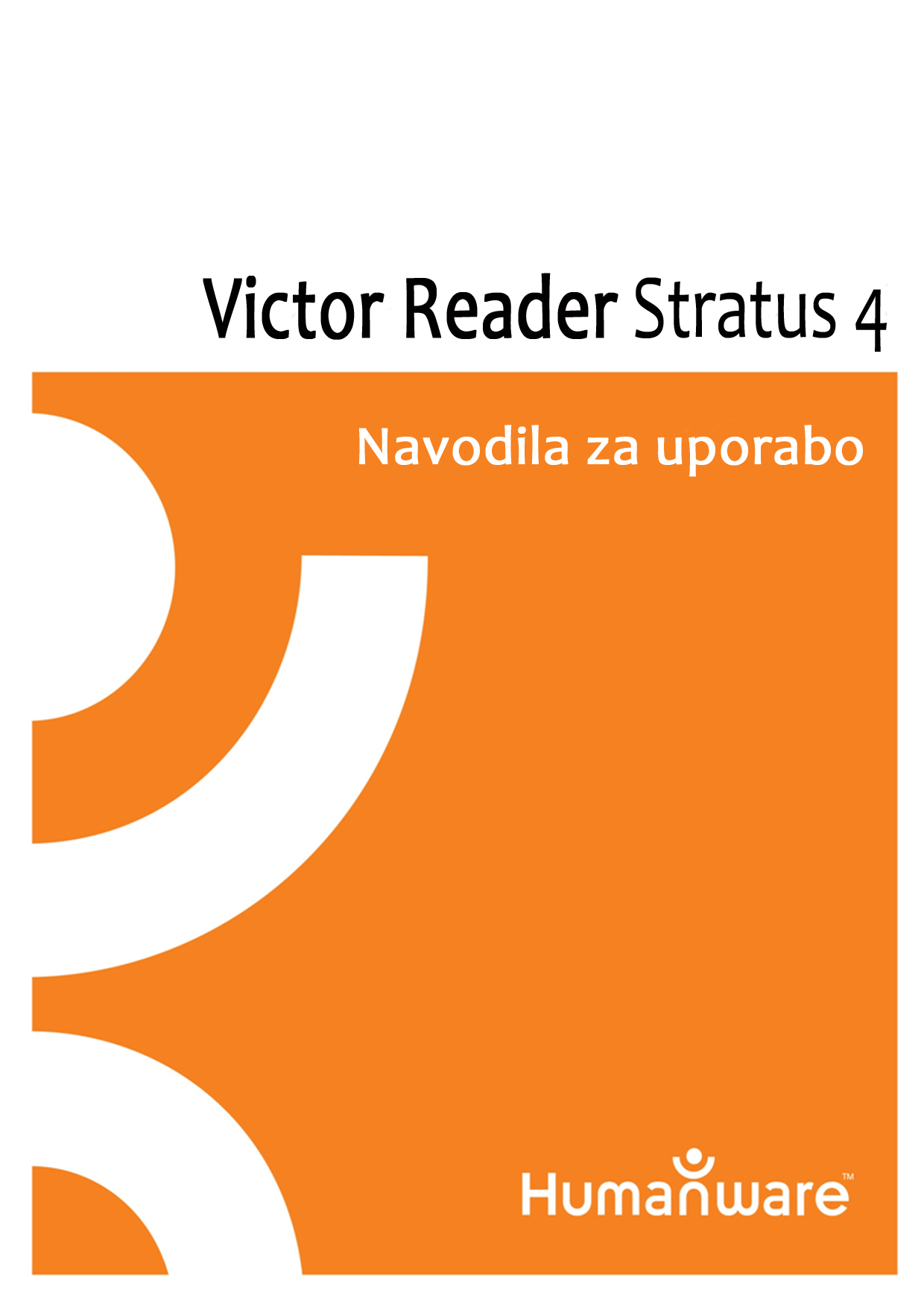 Victor Reader Stratus 4.Navodila za uporabo.Verzija 17-20110519.©Copyright 2011. Vse pravice pridržane, HumanWare Kanada.Ta priročnik je zaščiten z avtorskimi pravicami, ki pripadajo HumanWare. Vse pravice pridržane. V skladu z zakonom o avtorskih pravicah, se ne sme noben del navodil kopirati v celoti ali delno, brez pisnega soglasja HumanWare.

V času izdaje the navodil je bil vložen velik trud, da so »Informacije« točne in popolne. Ne HumanWare Limited, niti njegovi zastopniki ne prevzemajo nobene odgovornosti za napake ali pomanjkljivosti, prav tako je tudi izključeno jamstvo za škodo, nastalo zaradi uporabe informacij, ki so v navodilih.Začetni koraki pri uporabi Victor Reader Stratus 4. Dobrodošli v Victor Reader Stratus 4, vašemu novemu digitalnemu predvajalniku zvočnih knjig. Pred začetkom prve vaš Victor Reader Stratus 4 najprej priključiti na električno omrežje. Priloženi kabel priključite v vtičnico na Victor Readerj Stratus 4, ki se nahaja blizu desnega kota predvajalnika, drugi konec pa priključite v električno vtičnico. Pred prvo uporabo predvajalnika, po menjavi baterije ali po daljšem obdobju neuporabe je najbolje predvajalnik pustiti priklopljen v električni vtičnici celo noč, saj bo na ta način baterija zagotovo povsem napolnjena. V tipki za »»Vklop / izklop«« lahko sveti zelena ali oranžna LED lučka. Ko je predvajalnik izključen ali priključen v električno vtičnico LED lučka utripa oranžno. Utripanje pomeni, da se baterija polni. Ko preneha utripati je to znak, da je baterija povsem napolnjena. Ko je predvajalnik vključen, lučka ves čas gori zeleno. Običajno se baterija napolni v približno štirih urah, kar omogoča približno deset ur predvajanja Daisy knjig. Med polnjenjem baterije lahko Vaš Victor Reader normalno uporabljate. Paket vsebuje naslednje: Victor Reader Stratus 4 , pokrov za tipke, polnilec baterije, kratka navodila za hitri začetek in CD z navodili za uporabo. Predvajanje knjige lahko začasno ustavite in nato nadaljujete s pritiskom na tipko  »Predvajaj / ustavi«, ki se nahaja na spodnjem srednjem delu predvajalnika, med tipkama »Previj nazaj« in  »Previj naprej«.Sedaj bomo pričeli s prvimi koraki. Postavite predvajalnik pred seboj tako, da bo ročica za prenašanje na levi strani. Nad ročico je v zgornjem levem kotu vgrajen zvočnik.Na sprednji strani so na sredini zgoraj trije pari tipk. Od leve proti desni so tipke za ton, glasnost in hitrost predvajanja.Pod tipkami za ton, glasnost in hitrost predvajanja boste našli štiri navigacijske tipke, ki predstavljajo puščice Gor, Dol, Levo in Desno. Te tipke omogočajo pomikanje po strukturi knjige. Med navigacijskimi tipkami je tipka »Informacije«. S pritiskom na tipko »Informacije« izveste splošne podatke o knjigi in trenutni položaj v knjigi.Levo od štirih navigacijskih tipk približno na sredini od zgoraj so še tri tipke. Prva od zgoraj je tipka »Knjižna polica«. Uporabljate jo v kombinaciji s štirimi navigacijskimi tipkami za dostop do knjig, ki so organizirane v različnih knjižnih policah. Pod njo je tipka »»Zaznamek««. Uporablja se za vstavljanje zaznamkov s pomočjo katerih označite pomembne strani ali odstavke, pomembne za kasnejšo uporabo. Spodnja tipka »Izvrzi« se uporablja, da se CD izvrže iz pogona.  Desno od štirih navigacijskih tipk je tipka »»Vklop / izklop««. Tipka je poglobljena, da se ne bi uporabila pomotoma. Tipka se uporablja za vklop ali izklop aparata. Opomba: ko je Stratus izklopljen in ko ga priključite na elektriko traja nekaj trenutkov, da bo tipka aktivna.  Pod štirimi navigacijskimi tipkami se nahajajo štiri tipke »Previj nazaj«, »Predvajaj / ustavi«, in »Previj naprej« in »Spanje«. Tri tipke so poravnane v vrsto. Levo od tipke »Previj nazaj«, je tipka »Predvajaj / ustavi« in skrajno desno tipka »Previj naprej«. Nad tipko »Predvajaj / ustavi« je tipka »Spanje«, ki ima obliko lune in oranžno LED lučko na levi strani. Z večkratnim pritiskom na tipko se nastavi čas samodejnega izklopa. Na desni strani predvajalnika, približno na sredini je priklop za slušalke, ki se lahko uporablja tudi za priklop zunanjih zvočnikov.Na zadnji strani predvajalnika rahlo proti desni je priklop za polnilec baterije. Na sprednji strani predvajalnika je reža za vstavljanje CD-ja.Ko želite vstaviti in predvajati novo knjigoVklopite Stratus tako da pritisnete in držite tipko »»Vklop / izklop««. Slišali boste pisk in pozdravno sporočilo.Vstavite CD v pogon, ki se nahaja na sprednji strani predvajalnika in ga nežno potisnite naprej. Mehanizem bo vstavljanje dokončal samodejno. Čez nekaj sekund Stratus prebere naslov knjige in prične s predvajanjem. Če ste CD pomotoma vstavili narobe, ga bo predvajalnik nepoškodovanega izvrgel v roku petnajstih sekund.Ton, glasnost in hitrost predvajanja lahko nastavite s pritiskanjem na tipke, ki se nahajajo na zgornjem srednjem delu.Da bi se po knjigi hitro pomikali naprej in nazaj, pritisnite in držite tipko »Previj nazaj« ali »Previj naprej«, vse dokler ne pridete do želenega mesta, nato pa tipko spustite. Predvajanje knjige se bo nadaljevalo z običajno hitrostjo.Če želite predvajanje začasno ustaviti ponovno pritisnite tipko »Predvajaj / ustavi«. Da bi nadaljevali z predvajanjem tam kjer ste ostali, ponovno pritisnite tipko »Predvajaj / ustavi«. Če vaš predvajalnik ni priključen v električno vtičnico in ostane v stanju začasne zaustavitve več kot 30 minut, se bo samodejno izključil zato da bi varčeval z baterijo..Če želite zaključiti z branjem, preprosto izklopite predvajalnik tako, da pritisnete in držite tipko »»Vklop / izklop««. Victor Reader si bo zapomnil kje v knjigi ste ostali.Če želite ponovno pričeti novo branje iste knjige, ponovno vklopite Stratus. Po nekaj sekundah zaslišite pisk in Stratus sporoči naslov knjige in prične z branjem na mestu kjer ste prej končali.   Če želite izvreči CDDa bi izvrgli CD, preprosto pritisnite tipko »Izvrzi«. Victor Reader bo sporočil funkcijo »Izvrzi« in čez nekaj sekund bo samodejni mehanizem CD nežno izvrgel iz pogona. Opisovanje tipkKo v aparatu ni CD-ja, je Stratus samodejno v načinu, kjer vam s pritiskom na posamezno tipko sporoči njeno funkcijo. To je uporabno pri učenju uporabe predvajalnika.To je konec navodil za Prve korake uporabe. Čez nekaj trenutkov se bo pričel predvajati priročnik za uporabo.Navodila za uporabo.O Victor Reader Stratus 4.HumanWare s ponosom predstavlja Victor Reader Stratus, enostaven, uporabniku prijazen in zanesljiv digitalni predvajalnik zvočnih knjig.Victor Reader Stratus je bil zasnovan za branje v prostem času, kot je npr. branje prodajnih uspešnic, romanov, revij itd. Omogoča, da se po gradivu hitro premikate in tudi hitro pridete do želene »Informacije«.Z njegovimi funkcijami, ki so enostavne za uporabo, lahko pregledate kazalo, skočite na poglavje ali pa se vrnete na »»Zaznamek««.Želimo Vam, da bi v odkrivanju vseh prednosti našega digitalnega predvajalnika zvočnih knjig uživali ure in ure.© Avtorske pravice 2011. Vse pravice pridržane. HumanWare Kanada. Ta priročnik je zaščiten z avtorskimi pravicami, ki so last HumanWare. Vse pravice pridržane. V skladu z zakonom o avtorskih pravicah se tega priročnika ali izseka iz njega ne sme kopirati brez vnaprejšnjega pisnega dovoljenja HumanWare.Pomembna varnostna navodila.Pozorno sledite vsem opozorilom in opombam označenim na aparatu.Pred pričetkom uporabe vašega Victor Reader Stratus pozorno preberite navodila za uporabo. Aparat držite stran od vode ali povečane vlage. Uporabljajte samo kable, ki so v kompletu z vašim predvajalnikom. Vtičnica mora biti nameščena blizu predvajalnik in lahko dostopna. Izdelek se napaja z električno napetostjo, ki je navedena na nalepki na aparatu. Če niste prepričani, kakšen vir napajanja je potreben, se posvetujte s svojim prodajalcem. Vsa popravila za ta izdelek naj opravi za to usposobljena oseba. Predvajalnika ne poizkušajte popravljati sami. Zgoraj prikazani klicaj znotraj enakostraničnega trikotnika je namenjen obvestilu uporabnika na prisotnost pomembnih navodil za vzdrževanje aparata. Varnostni ukrepi za baterijo:• Baterije ne uporabljajte ali puščajte v bližini vira toplote ali ognja. Baterije ne hranite pri visokih temperaturah.
• Za polnjenje uporabljajte samo polnilec, ki je v kompletu z vašo napravo. • Ne poizkušajte razstaviti ali predelati baterije.• Ne poizkušajte napraviti kratkega stika s kontakti baterije.• Baterije ne potapljajte v vodo in ne pustite da se zmoči.• Baterije ne mečite po tleh.• Ne poizkušajte preluknjajte ali udariti baterijo z ostrimi predmeti ali kladivom.• Baterije ne spajkanje. • Ne uporabljajte baterije za druge namene, kot jo je predvidel proizvajalec.• Če baterija pušča in tekočina pride v oči, ne drgnite oči. Oči čim preje sperite s čisto tekočo vodo in poiščite zdravniško pomoč.Opozorila o medicinski skladnostiIzdelek je opremljen s tri žilnim kablom in varnostno ozemljitvijo. Za polnjenje aparata uporabljajte samo ozemljene vtičnice. Opozorilo o elektromagnetni skladnosti: Uporaba kakršnihkoli dodatkov razen tistih, ki jih zagotavlja HumanWare lahko povzroči povečanje elektromagnetnih motenj.Postavitev opreme: Stratus se ne sme uporabljati založen z drugo opremo.FCC opozorila.Ta oprema je bila testirana in ustreza omejitvam za digitalne naprave razreda B, skladno s 15. členom pravilnika FCC. Te omejitve so načrtovane, da priskrbijo razumno zaščito pred škodljivimi motnjami v stanovanjskih namestitvah. Ta oprema proizvaja, uporablja in lahko oddaja radijsko frekvenčno energijo in če ni nameščena in uporabljena v skladu z navodili, lahko povzroči škodljive motnje radijskih komunikacij. Nobenega zagotovila ni, da se motnje ne bodo pojavile v določenih instalacijah. Če oprema povzroča škodljive motnje pri radijskem ali televizijskem sprejemanju, kar se lahko ugotovi z vklopom in izklopom opreme, naj uporabnik poskuša odpraviti motnje z enim ali več od naslednjih ukrepov: Prestavite sprejemno anteno. Povečajte razdaljo med opremo in sprejemnikom. Zamenjajte vtičnico na katero sta priklopljena VR Stream in vaš sprejemnik. Posvetujte se z vašim prodajalcem ali tehnikom za pomoč pri odpravi napak.Odstranjevanje in uničenje napraveOb koncu življenjske dobe Victor Reader Stratus je potrebno vse dele odstraniti v skladu z okoljsko zakonodajo. Victor Reader Stratus ne vsebuje nobenih nevarnih snovi. Kazalo vsebine.Začetni koraki pri uporabi Victor Reader Stratus 4.	VO Victor Reader Stratus 4.	IX1	Splošni pregled Victor Reader Stratus 4.	11.1	Odpiranje embalaže.	11.2	Opcija - pokrov tipkovnice.	11.3	Opis Victor Reader Stratus 4.	31.1.1	Pogled na predvajalnik	31.2.1	Leva stran predvajalnika.	51.2.2	Desna stran predvajalnika.	51.2.3	Sprednja stran predvajalnika.	51.2.4	Zadnja stran predvajalnika.	51.3	Polnjenje baterije.	51.4	Vklop in Izklop.	61.5	Vstavljanje in izmet CD-ja.	62	Osnovne funkcije.	72.1	Nadzor zvoka.	72. 2 »Predvajaj / ustavi«.	72.3	»Previj naprej« in »Previj nazaj«.	72.4	Opisovanje tipk.	73	Funkcije navigacijskih tipk.	83.1	Navigacijske tipke.	83.2	»Knjižna polica«.	93.3	Funkcija časovni preskok.	93.4	Preskok za deset strani.	94	Napredne funkcije.	104.1	Tipka »Informacije«.	104.1.1	»Informacije«, ki so na voljo.	104.2	Tipka »Spanje« in najava časa.	104.3	Nastavitev časa in datuma.	114.4	Zaznamki.	124.4.1	Vstavljanje zaznamkov.	124.4.2	Pojdi na »Zaznamek«.	124.4.3	Odstranitev zaznamka.	124.5	Razveljavi.	125	Poslušanje glasbenega ali Mp3 CD-ja.	135.1	Funkcije.	136	Postopek zamenjave baterije.	146.1	Odstranjevanje baterije.	146.2	Vstavljanje nove baterije.	147	Posodobitev programske opreme.	158	Odpravljanje težav.	168.1	Pomikanje po knjigi.	168.2	Baterija in napajanje.	168.3	CD.	178.4	Splošno.	199	Tehnični podatki.	2010	Garancijski pogoji.	2211	Pogodba za končnega uporabnika.	2312	Dodatek 1 – sporočila o napakah.	24Splošni pregled Victor Reader Stratus 4.Odpiranje embalaže.Embalaža vsebuje naslednje predmete: Victor Reader Stratus 4, električni kabel, hitra navodila in CD z navdoili za uporabo. Če želite lahko Priročnik za uporabo in Prve korake natisnete.Prosimo preverite, če ste prejeli vse predmete in če se nobeden od njih med potjo ni poškodoval.Ne pozabite, da morate pred prvo uporabo Victor Reader priključiti na električno omrežje. Med polnjenjem baterije Victor Reader Stratus 4 lahko uporabljate.Če katerega od prej omenjenih predmetov ni v embalaži prosimo pokličite Dioptra d.o.o. na: Tel: +386 1 51 981 48	ali	080 24 46E-mail: diopta@siol.netV nekaterih državah embalaža morda vsebuje tudi garancijsko kartico, ki jo lahko izpolnite, če želite dokupiti dodatno garancijo. Če najdete to kartico in Vas podaljšanje garancije zanima, prosimo vrnite kartico v roku 30-ih dni od dneva nakupa. Če imate pri izpolnjevanju kartice težave ali pa želite dobiti dodatne »Informacije«, prosimo pokličite Diopta d.o.o. Tel: +386 1 51 981 48	ali	080 24 46E-mail: diopta@siol.netOpcija - pokrov tipkovnice.Vaš predvajalnik ima lahko nataknjen pokrov za tipkovnico. Pokrov je zaščita pred nežljenim pritiskom na tipke za navigacijo. Če želite imeti popoln nadzor nad tipkami odstranite pokrov. Pokrov je pritrjen na vse štiri vogale vašega predvajalnika. Pokrov držijo na mestu štirje jezički, na vsakem vogalu po eden.Pokrov preprečuje uporabo naslednjih tipk: »Knjižna polica«, »»Zaznamek««, štiri navigacijske tipke in tipko »Informacije«. Če želite odstraniti pokrov:Predvajalnik držite za ročaj z levo roko. Z desno roko poiščite desni zgornji vogal pokrova. Jeziček je na sredini vogala.Potisnite prst me predvajalnik in jeziček. S prstom rahlo privzdignite pokrov. Enako postopajte z desnim spodnjim vogalom. Z dvignjenima obema jezičkoma na desni strani lahko odstranite pokrov. Če želite pokrov namestiti nazaj na predvajalnik, najprej pokrov pravilno namestite na predvajalnik (pazite na položaj). Nato rahlo potisnite pokrov navzdol, da se zaskoči.       1.3	Opis Victor Reader Stratus 4.Pogled na predvajalnik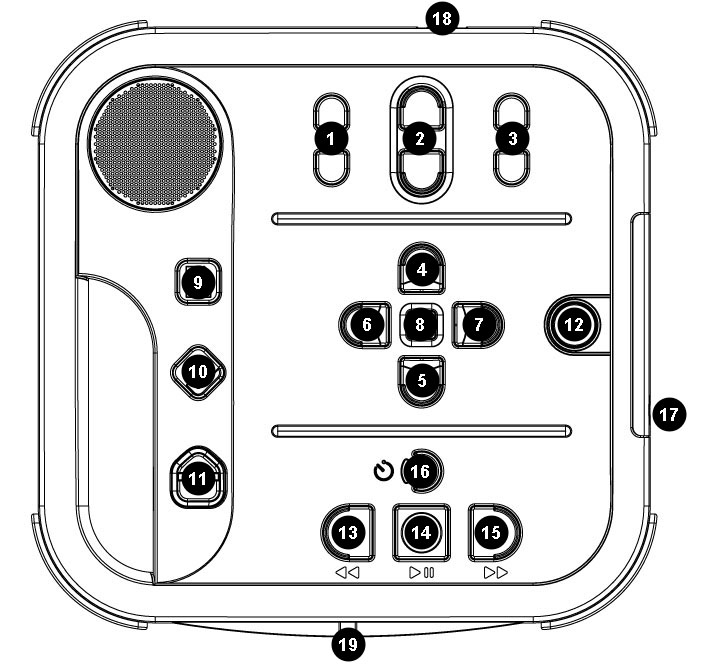 Stratus tipke in njihove funkcije: Ton GlasnostHitrost predvajanjaNavigacija: GorNavigacija: DolNavigacija: LevoNavigacija: DesnoInformacijeKnjižna policaZaznamekIzvrzi«Vklop/izklopPrevij nazajPredvajaj / ustaviPrevij naprejSpanjePriklop slušalkPriklop napajalnikaCD pogonV zgornjem levem delu predvajalnika se nahaja vgrajeni zvočnik.V zgornjem srednjem delu so trije pari tipk. Od leve proti desni sta tipki za ton, tipki za glasnost in tipki za hitrost predvajanja.Pod tipkami za nastavitve tona, glasnosti in hitrosti predvajanja boste našli štiri navigacijske tipke. To so tipke Gor, Dol, Levo, Desno, ki omogočajo enostavno pomikanje po strukturi knjige. Na sredini je tipka »Informacije«. Tipka »Informacije« sporoči trenuten položaj v knjigi in splošne »Informacije« o knjigi.Levo od štirih navigacijskih tipk, približno na polovici višine so še tri tipke. Zgornja tipka je tipka »Knjižna polica«. S pomočjo tipke »Knjižna polica« in navigacijskih tipk »levo / desno« se pomikate po knjigah, ki so na izbranem mediju. Pod njo je tipka »Zaznamek«. Tipka »Zaznamek« se uporablja za označevanje pomembnih delov v knjigi, ki se potrebujejo za kasnejši hitrejši dostop. Tipko »Zaznamek« pritisnite večkrat, da izberete možnosti: vstavi, skoči ali odstrani »Zaznamek«. Tretja tipka spodaj je tipka »Izvrzi«, ki se uporablja kadar želimo izvreči CD iz pogona.Na desni strani od navigacijskih tipk je tipka »Vklop / izklop«, s pomočjo katere se Victor Reader Stratus vključi ali izključi. Pod štirimi navigacijskimi tipkami je skupina štirih tipk. Tri tipke so poravnane v vrsti. To so tipke (od leve proti desni) »Previj nazaj«, »Predvajaj / ustavi« in »Previj naprej«. Nad tipko »Predvajaj / ustavi« je tipka v obliki lune, ki ima na desni strani vgrajeno oranžno lučko. Za nastavitev časa samodejne zaustavitve večkrat pritisnite tipko.  Leva stran predvajalnika.Na levi strani predvajalnika boste našli ročico za prenašanje in vgrajeni zvočnik.Desna stran predvajalnika.Na desni strani predvajalnika boste od zadnje strani proti sprednji našli avdio izhod, ki je namenjen priklopu slušalk ali zunanjih zvočnikov.Sprednja stran predvajalnika.Na sprednji strani predvajalnika se nahaja reža CD pogona. Zadnja stran predvajalnika.Na zadnji strani predvajalnika desno od sredine boste našli mesto priklopa za električni kabel. Uporablja se za priklop predvajalnika na električno omrežje.Polnjenje baterije.Baterijo lahko ponovno napolnite predvidoma 300-krat. V običajnih okoliščinah lahko povsem napolnjena baterija DAISY knjige nepretrgano predvaja do 10 ur. Kljub temu je lahko čas predvajanja krajši v naslednjih primerih:Če ste baterijo polnili manj kot 4 ure.Če pogosto uporabljate funkcije za pomik po knjigi.Če uporabljate CD-je, ki niso DAISY. Ti porabijo več energije in tako baterijo izpraznijo v približno treh urah.Če knjige predvajate glasno ali pa pri višji hitrosti od normalne.Baterija se samodejno polni, kadar je predvajalnik priključen na električno omrežje. Med polnjenjem predvajalnik lahko uporabljate. Če želite napolniti baterijo priključite predvajalnik na električno omrežje. Če je predvajalnik vključen zaslišite zvok činel, ki potrjuje, da je predvajalnik priključen na električno omrežje. Zvok činel se oglasi ponovno, če predvajalnik izklopite iz električnega omrežja. Kljub temu se predvajalnik polni ne glede na to ali je vključen ali izključen. Ko je predvajalnik izključen bo LED lučka med polnjenjem baterije utripala. Polnjenje prazne baterije traja do 4 ure.Navodila, kako zamenjati baterijo poiščite v poglavju Postopek zamenjave baterije v teh navodilih.OPOMBA: Če predvajalnik ni priključen na električno omrežje in je več kot 30 minut v stanju začasne ustavitve se bo samodejno izključil zato, da bi varčeval z baterijo.Vklop in Izklop. Če želite vklopiti predvajalnik, pritisnite in držite tipko »Vklop / izklop«. Slišali boste pisk in pozdravno sporočilo. Če želite predvajalnik izključiti, ponovno pritisnite in držite tipko »Vklop / izklop«. Slišali boste dva kratka piska, kar pomeni, da se predvajalnik izklaplja. Opomba: kadar je predvajalnik izključen in ga priključite na električno omrežje traja nekaj časa, da postane tipka za »Vklop / izklop« odzivna. Tipka »Vklop / izklop« ima naslednje funkcije:Predvajalnik je aktiven – tipka sveti zeleno ne glede na to ali se baterija polni Predvajalnik je izključen,vendar je priklopljen na elektriko in baterija se polni – Tipka sveti svetlo rdeče in utripaPredvajalnik je izključen,vendar je priklopljen na elektriko in baterija se ne polni - Tipka sveti svetlo rdeče in ne utripaPredvajalnik je izključen,ni priklopljen na elektriko. Tipka ne sveti.Vstavljanje in izmet CD-ja.V pogon, ki se nahaja na sprednji strani predvajalnika vstavite CD in ga nežno potisnite naprej. Mehanizem bo vstavljanje dokončal samodejno. Čez nekaj sekund bo predvajalnik prebral naslov knjige. Če ste CD pomotoma vstavili obrnjen narobe, ga bo predvajalnik nepoškodovanega izvrgel v roku petnajstih sekund.Za odstranitev CD-ja enostavno pritisnite tipko »Izvrzi«, ki se nahaja levo in spodaj »Previj nazaj«. Samodejni mehanizem bo CD nežno izvrgel iz pogona.OPOMBA: Tipka »Izvrzi« deluje samo, ko je Victor Reader vključen.Osnovne funkcije.Nadzor zvoka.Vsaka od nastavitev za ton, glasnost in hitrost predvajanja ima tipki Gor in Dol. Spodnjo in zgornjo meje vsake nastavitve oznani pisk. Če se knjiga ne predvaja, Stream sporoči položaj nastavitve. Pri tonu in hitrosti predvajanja pisk oznani tudi normalno ali srednjo vrednost nastavitve.  2. 2 »Predvajaj / ustavi«.Za pričetek predvajanja knjige pritisnite tipko »Predvajaj / ustavi«.Za ustavitev predvajanja knjige ponovno pritisnite tipko »Predvajaj / ustavi«.»Previj naprej« in »Previj nazaj«.Ti dve tipki omogočata, da se po knjigi pomikate hitro nazaj ali naprej. Med previjanjem boste slišali posnetek pri višji hitrosti.Pritisnite in držite tipko »Previj nazaj« ali »Previj naprej« dokler ne dosežete želenega mesta. Dlje ko držite katero od teh dveh tipk, hitrejše bo previjanje. Za vsakih nekaj sekund, ko držite katero od teh dveh tipk se boste pomaknili naprej ali nazaj za 1 minuto, 2 minuti, 5 minut, 10 minut, 15 minut in tako naprej. Največji pomik znaša 5 minut. Predvajalnik  pomike sporoči in med vsakim od njih pri normalni hitrosti predvaja kratek odlomek. Prav tako lahko pritisnete tipko »Previj naprej« in »Previj nazaj« za preskok po pet sekund naprej ali nazaj.Opisovanje tipk.S funkcijo »Opisovanje tipk« lahko uporabnik sliši katera funkcija je povezana s katero tipko. To je še posebno uporabno, ko se učite uporabljati predvajalnik.Če v pogonu ni nobenega CD-ja, je funkcija »Opisovanje tipk« samodejno vključena.Ko je funkcija »Opisovanje tipk« vključena, lahko pritisnete katerokoli tipko in tako slišite njeno funkcijo.Funkcije navigacijskih tipk.Navigacijske tipke.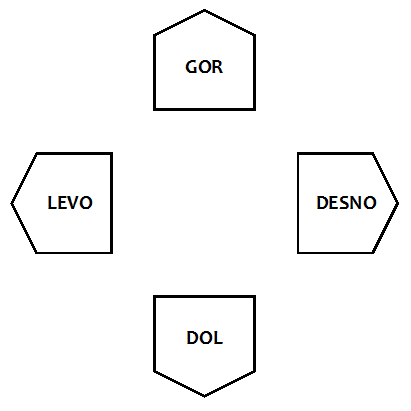 Pod tipkami za nastavitve tona, glasnosti in hitrosti predvajanja boste našli štiri navigacijske tipke Gor, Dol, Levo, Desno. Te tipke omogočajo enostavno pomikanje po elementih knjige, hiter dostop do želene »Informacije«. Primeri: pomik med poglavji, podpoglavji, stranmi, odstavki, knjigami ali drugimi navigacijskimi elementi ki so določeni s strani proizvajalca knjige.Najprej izberite element knjige (poglavje, stran, itd...). Pritisnite tipko Gor ali Dol, dokler ne zaslišite želenega elementa. Zadnji sporočen element je tisti, ki je izbran.Nato uporabite tipko Desno za pomik naprej ali tipko Levo za pomik nazaj od enega elementa k drugemu, dokler ne pridete do želenega elementa. Zadnji povedan element je tisti, ki je izbran. Branje se prične pri izbranem elementu knjige. »Knjižna polica«.Če je na vstavljenem CD-ju več knjig, pritisnite tipko »Knjižna polica« in z navigacijskima tipkama levo in desno izberite želeno knjigo. Izbiro potrdite s pritiskom na tipko »Predvajaj / ustavi«. Predvajalnik bo pričel s predvajanjem izbrane knjige.Funkcija časovni preskok.Funkcija se aktivira z uporabo navigacijskih tipk Gor in Dol.Za izbiro nivoja navigacije pritiskajte tipko Gor ali Dol, dokler ne zaslišite izbire »Časovni preskok«, ki ji sledi Interval preskoka.Pritisnite levo tipko za pomik nazaj ali Desno za pomik naprej po časovnem intervalu. Preskok za deset strani.Tipki Levo in Desno omogočata hitri pomik za deset strani, da hitro dosežete določeno stran v knjigi.S pritiskom na tipki Dol ali Gor izberite element navigacije "Stran".Nato pritisnite in držite tipko Naprej ali Nazaj. Slišali boste, kako Victor Reader Stratus preskakuje po deset strani.Ko ste blizu želenemu položaju v knjigi sprostite tipko. Nato se pomikate stran za stranjo, dokler ne dosežete želenega položaja. Če vaša knjiga nima nastavljenih strani, potem navigacija po straneh ni mogoča. Napredne funkcije.Tipka »Informacije«.Pritisnite tipko »Informacije« in izvedeli boste trenutni položaj v knjigi in ostale »Informacije« o knjigi.»Informacije«, ki so na voljo.Naslov knjige:Trenutna stran v knjigi (če je na voljo).Čas predvajanja in preostali čas predvajanja.Število knjig, ki so na CD-ju.Skupno število strani v knjigi (če je na voljo).Skupni čas predvajanja knjige.Če pritisnete in držite tipko »»Informacije«« so na voljo dodatne »Informacije«: jezik, ki ga uporablja predvajalnik, ali je napajanje predvajalnika preko baterije ali električne vtičnice, trenutno stanje baterije, verzija programske opreme, model predvajalnika, številka uporabniškega gesla in serijska številka. Opomba: serijska številka predvajalnika je dostopna tudi v prostoru za baterijo.Tipka »Spanje« in najava časa.Tipka »Spanje« omogoča, da izberete časovno obdobje po katerem se bo predvajalnik samodejno izklopil.Pritisnite enkrat in zaslišali boste uro in datum.Funkcija »Spanje« omogoča, da se predvajalnik izklopi v različnih časovnih intervalih: 15 minut, 30 minut, 45 minut, 60 minut ali izklop.Tipko »Spanje« pritisnite večkrat, da izberete želen čas izklopa. Za deaktiviranje funkcije pritiskajte tipko »Spanje« toliko časa da slišite sporočilo »Victor Reader se izklaplja«. Ko je funkcija »Spanje« vključena, na levem delu tipke sveti lučka. Minuto pred iztekom časa lučka prične utripati in zasliši se opozorilo ! minuta do izklopa. Ko se izteče čas, predvajalnik najavi izklop in se izključi brez dodatnega zvočnega signal. Ko se predvajalnik izklopi sporoči »Victor Raeder se izklaplja« in se brez zvočnega signala izklopi.Nastavitev časa in datuma.Za nastavitev časa in datuma pritisnite in držite tipko »Spanje«. Tipki Gor in Dol uporabite za pomik po meniju.  V meniju Datum in Čas so na voljo:Nastavi čas, Nastavi datum in Napredne nastavitve časa. Ko ste v želenem meniju s tipko Desno vstopite v meni. Ta meni vsebuje več podmenijev. Tipki Levo in Desno sta za pomik po podmenijih. Uporabite tipki Gor in Dol za navigacijo po nastavitvah posameznega podmenija. Tipko Desno uporabite za potrditev izbire in za pomik na naslednji podmeni. Ko dosežete zadnji meni s tipko Desno potrdite nastavitve in se povrnete v meni. Na tej točki pritisnite tipko »Spanje« za izhod iz menija. Prav tako lahko zapustite meni na katerikoli točki s pritiskom na katerokoli drugo tipko. Seznam menijev in podmenijev:Nastavitev časa: ure, minuteNastavitev datuma: leto, mesec, danNapredna nastavitev časa: 12 ali 24 ur, nastavitev poletnega in zimskega časaNastavitev poletnega časa je hiter način, da ročno prilagodite uro naprej ali nazaj za eno uro. Ročno lahko izberete Standardni čas ali poletni čas.Opomba: Ta nastavitev ne pomeni, da se samodejno spremeniti čas na vnaprej določen dan dvakrat letno.Primer:Če želite spremeniti Mesec, sledite naslednjim korakom:Pritisnite in držite tipko »Spanje«, dokler ne zaslišite poziv za meni.Pritisnite tipko Dol enkrat, da pridete v meni Nastavitev časa.Pritisnite tipko Desno dvakrat, da pridete v podmeni Mesec.Pritiskajte tipki Dol ali Gor toliko časa, dokler ne dosežete želeni Mesec.Pritisnite tipko Desno za pomik na naslednji podmeni (dan).Če ne želite spremeniti dan, ponovno pritisnite tipko Desno, dokler ne pridete na konec menija Datum. Na tej točki se nastavitve shranijo.Zaznamki.S tipko »Zaznamek« se označi mesto v knjigi na katero se lahko kasneje vrnete. Vstavljanje zaznamkov.Pritisnite in držite tipko »Zaznamek«, da bi vstavili »Zaznamek«. Vsakemu zaznamku je dodeljena številka zaznamka. Sporočilo potrdi »Zaznamek« in vam sporoči številko zaznamka.Pojdi na »Zaznamek«.Pritisnite in sprostite tipko »Zaznamek«. Ko zaslišite sporočilo: »Seznam zaznamkov«, pritisnite tipko Levo ali Desno, za izbiro zaznamka. Pritisnite tipko »Predvajaj / ustavi« za dostop do izbranega zaznamka. Slišali boste številko zaznamka in predvajalnik bo pričel s predvajanjem.Opomba: Seznam zaznamkov vedno vsebuje en »Zaznamek« za začetek in konec knjige. Zaznamki so razvrščeni po njihovem položaju v knjigi in ne po številki zaznamka.Odstranitev zaznamka.Za izbris zaznamka v knjigi, dvakrat pritisnite tipko »Zaznamek«. Predvajalnik vas vpraša za potrditev izbrisa. Za potrditev pritisnite »Predvajaj / ustavi«, za preklic pritisnite katerokoli drugo tipko.Opomba: Zaznamki in njihov položaj so vedno shranjeni za vsako Daisy knjigo posebej.  Razveljavi.Funkcija »Razveljavi« omogoča preklic zadnje ukaza, če pomotoma pritisnete levo ali desno smerno tipko. Primer: če pomotoma pritisnete desno smerno tipko in se pomaknete na naslednji »Zaznamek«, pritisnite levo smerno tipko, da razveljavite ukaz. Opomba: da razveljavite neželjeni ukaz morate pritisniti nasprotno tipko v desetih sekundah. Poslušanje glasbenega ali Mp3 CD-ja.Victor Reader ni samo predvajalnik zvočnih knjig. Na njem lahko predvajate tudi običajne glasbene in Mp3 CD-je, kar omogoča, da poslušate vašo najljubšo glasbo in knjige na Mp3 CD-jih.Opomba: mape in datoteke lahko uporabljate samo pri Mp3 CD-jih. Med predvajanjem glasbenih CD-jev je možno pomikanje samo od posnetka do posnetka.Funkcije.Navigacija: tipki Leva in Desna puščica se uporabljata za pomik na predhodno ali naslednjo datoteko v mapi. Ko je trenutna datoteka prva ali zadnja v mapi, puščici Leva ali Desna preklopita v zadnjo ali prvo datoteko naslednje mape.Predvajanje: Predvajanje je neprekinjeno, na koncu trenutne datoteke preklopi na naslednjo datoteko in se ustavi na koncu zadnje datoteke na seznamu datotek.Ob pritisku na tipko »»Informacije«« bo predvajalnik sporočil naslednje »Informacije«:Število datotek in map (če je Mp3 CD)Število skladb (samo kadar je glasba CDDA)Skupen čas predvajanja Pretekel predvajanjaPreostali čas predvajanjaŠtevilo zaznamkovNapajanje z baterija ali preko električnega omrežja. Postopek zamenjave baterije.Da bi dobili nadomestno baterijo pokličite DIOPTA d.o.o. ali se obrnite na vašega prodajalca.Odstranjevanje baterije.Vaš Victor Reader Stratus položite na ravno površino pred seboj. Obrnite ga tako, da je vidna spodnja stran. Ročaj naj bo obrnjen stran od vas. Poiščite mesto baterije, ki je v bližini ročaja. Pokrov baterije je tik pod dvema drsnima gumboma. Vsak gumb ima tri taktilne zareze. Da bi odprli pokrov baterije, potegnite guma vstran. Baterije se dvigne iz svojega ležišča in je pripravljena da se odstrani. Vstavljanje nove baterije. Baterija je oblikovana tako, da ni mogoče da bi prišlo do zamenjave polov pri vstavljanju v aparat. Da baterijo vstavite pravilno na mesto, jo najprej položite predse. Baterija je pravokotne oblike. Na eni od dveh večjih površin je nalepka. Ta del je spodaj. Dve od štirih stranskih površin sta ploski, na dveh pa so jezički ozirom kontakti baterije. Baterijo namestite na mesto in rahlo pritisnite navzdol, da se jezički zaskočijo. Opomba: nova baterija je navadno napolnjena do 50% polne kapacitete.Posodobitev programske opreme.HumanWare občasno objavi posodobitev programske opreme. Posodobitev programske opreme je na voljo na spletnih straneh HumanWare.Za posodobitev vašega Stratusa postopajte:Na CD zapecite datoteko .UPG.Priklopite Stratus na električno omrežje.Vključite Stratus in vstavite CD.Posodobitev se prične tako, da aparat sporoči novo verzijo programske opreme. Sporočilo o napredovanju posodobitve je slišno vsakih 10 sekund.Po opravljeni posodobitvi se aparat samodejno izključi.Ob naslednjem vklopu se CD samodejno izvrže. Odpravljanje težav.Pomikanje po knjigi.1. Zakaj Victor Reader ne oznani vedno istih DAISY nivojev ko pritisnem tipki Gor in Dol?S tipkama Gor in Dol se pomikate po DAISY navigacijskih nivojih, ki jih je omogočil založnik knjige. Vse DAISY knjige nimajo istih navigacijskih nivojev. Založnik je pri Vaši knjigi morda omogočil samo navigacijski nivo 1, ki se pogosto uporablja za poglavja. V tem primeru bo Victor Reader ob pritiskanju na tipki Gor in Dol izgovoril samo: “Prvi nivo” in “Fraza”. Nivo fraze je vedno omogočen. Pomikate se lahko samo po tistih navigacijskih nivojih, ki jih je omogočil založnik knjige. Funkcija Pojdi na stran pogosto ne deluje kajti mnogo DAISY knjig nima oznak za strani. Poleg tega pomikanje po frazah ni enako pri vseh knjigah. Nekateri založniki za frazo določijo stavek, nekateri pa časovno obdobje. Nekateri so na CD posneli knjigo, ki je bila prej posneta na kaseti in morda za frazo določili celo stran kasete. Če neka knjiga nima nobenih DAISY navigacijskih oznak, se boste morali po njej pomikati s tipkama »Previj nazaj« in »Previj naprej«. Tipka »Previj nazaj« se nahaja levo od tipke »Predvajaj / ustavi«, tipka »Previj naprej« pa desno od tipke »Predvajaj / ustavi«. 2. Kako lahko vem kateri DAISY navigacijski nivoji so na voljo pri moji knjigi?	Pri VR Stratus lahko med navigacijskimi nivoji, ki so na voljo pri knjigi, preklapljate  s tipkama Gor in Dol. Mnogo založnikov na začetek knjige vključi razdelek v katerem opišejo čemu v tisti knjigi ustrezajo DAISY navigacijski nivoji. Če o navigacijskih lastnostih knjige ne veste dovolj, se obrnite na založnika knjige. 3. Kako se lahko hitro pomaknem na začetek ali konec knjige?		Victor Reader lahko na začetek in konec knjige samodejno postavi zaznamka. Pritiskajte tipko »»Zaznamek«« dokler Victor Reader ne izgovori: »Seznam zaznamkov«. Pritiskajte tipko Levo (Nazaj) dokler Victor Reader ne sporoči: »Začetek knjige«. Začetek knjige je vedno levo od prvega zaznamka v knjigi, ki ga določi uporabnik. Da bi prišli do konca knjige pri seznamu zaznamkov, pritiskajte tipko Desno (Naprej) dokler Victor Reader ne izgovori: »Konec knjige«. Konec knjige je vedno desno od zadnjega uporabnikovega zaznamka. Če v knjigi še niste določili nobenih zaznamkov morate za to, da bi pri seznamu zaznamkov prišli na začetek knjige samo pritisniti tipko Levo (Nazaj) ali tipko Desno (Naprej), da bi prišli na konec knjige.Baterija in napajanje.Ali se lahko Victor Reader Stratus poškoduje, če je dalj časa priklopljen na elektriko?Aparata ne morete poškodovati. Priporočamo pa, da pri daljši odsotnosti aparat izključite iz električnega omrežja, da se prepreči morebitne poškodbe ob električnem udaru. Ali lahko zamenjam baterijo?Baterijo lahko zamenjate,dobite jo lahko pri vašem prodajalcu ali podjetju HumanWare.Kolikokrat lahko baterijo napolnim, preden jo je potrebno zamenjati?Baterija je predvidena za približno 500 polnjenj in praznjenj. Po tem jo je še vedno možno napolniti, vendar pa bo njena kapaciteta manjša. Čez nekaj časa  je baterijo dobro zamenjati.Kaj moram storiti če predvajalnika dolgo časa ne nameravam uporabljati?	Preden predvajalnika dolgo časa ne boste uporabljali, morate baterijo vedno povsem napolniti. Za obdobje daljše od treh mesecev je najboljše, da baterijo napolnite do konca in jo odstranite iz predvajalnika. Predvajalnik naj se nahaja na temperaturah od -20 do +35 stopinj Celzija in stopnji vlažnosti med 5% in 90% (brez kondenza).CD.Kaj naj storim, če se je CD zataknil in ga ne morem odstraniti?Najprej predvajalnik izklopite in ga nato ponovno vklopite. Nato pritisnite tipko »Izvrzi«. Če tipka »Vklop / izklop« ne deluje (ko jo pritisnete se sliši pisk), jo držite pritisnjeno 10 sekund in jo sprostite. Nato držite pritisnjeno tipko »Izvrzi« in pritisnite tipko »Vklop / izklop«. Tipko »Izvrzi« še naprej držite pritisnjeno, dokler ne slišite: »Dobrodošli v Victor Raderju«. Victor Reader bo nato CD verjetno izvrgel. Ali se lahko Victor Reader poškoduje, če sem CD vstavil-a obrnjen narobe?Ne. Victor Reader bo v tem primeru CD preprosto izvrgel.Zakaj vsakih nekaj minut iz mojega Victor Reader prihajajo cvileči ali cvrčeči zvoki?To so običajni zvoki CD pogona medtem, ko predvajalnik bere podatke s CD-ja. Pri DAISY knjigah se bo CD po tem, ko je bil prebran pričel vrteti počasneje zato, da bi predvajalnik porabil manj energije. Tako bo CD pogon nekaj časa deloval tišje, vse dokler ne bo predvajalnik s CD-jal ponovno bral podatkov. CD se bo pričel vrteti hitreje tudi če boste pritisnili na katero od navigacijskih tipk ali se pomaknil na katerega od zaznamkov, saj ga bo moral CD pogon v tem primeru prevrteti na drugo mesto.Kaj naj storim, če moj CD med predvajanjem preskakuje ali pa se ustavlja?Victor Reader CD-jev slabe kvalitete in CD-jev s prstnimi odtisi ali praskami pogosto ne bo pravilno predvajal ali pa jih sploh ne bo predvajal. CD »Izvrzi«te. Poskusite ga očistiti z mehko in suho krpo ali pa krpo za čiščenje CD-jev, ki jo lahko kupite v večini trgovin, ki prodajajo CD-je. Za čiščenje CD-ja ne uporabite papirnate brisače ali robčka. Površino CD-ja očistite iz sredine navzven v ravnih črtah. Ne čistite je s krožnimi gibi. Če Victor Reader CD-ja še vedno ne predvaja, preverite če so na njem praske. Opraskane CD-je je potrebno vrniti in zamenjati.Je potrebno CD pogon ali lečo za branje CD-jev čistiti?Ne. Pogona ki je vgrajen v Victor Reader ni potrebno čistiti.Ali lahko na CD pritrdim običajno nalepko ali nalepko z Braillovo pisavo?Ne. Nalepka lahko slabo vpliva na uravnoteženje CD-ja medtem ko se ta vrti pri visoki hitrosti. Lahko se tudi zgodi, da se nalepka v CD pogonu odlepi s CD-ja in poškoduje CD pogon. Če je na Vašem CD-ju običajna nalepka ali nalepka z Braillovo pisavo, ki je na CD ni pritrdil proizvajalec, jo morate s CD-ja odstraniti.Zakaj včasih ko pritisnem tipko slišim sporočilo »Prosimo počakajte« tudi če je CD že naložen?To se lahko zgodi, če po tem ko ste predvajalnik vklopili ali vanj vstavili CD, prekmalu pritisnete na katero od tipk. Victor Reader potrebuje nekaj časa, da preišče CD in naloži DAISY podatke o navigaciji. Po tem ko predvajalnik vklopite ali vanj vstavite CD, morate pred pritiskanjem na tipke počakati da Victor Reader prebere naslov knjige.Kaj pomeni sporočilo: »Na disku ni nobene knjige«?To sporočilo Victor Reader izgovori, če ne prepozna vrste CD-ja. Predvaja lahko samo DAISY CD-je, MP3 CD-je in audio CD-je.Kaj pomeni sporočilo: »Zvočni format ni podprt«?Sporočilo pomeni, da so na CD-ju zvočne datoteke, ki jih je Victor Reader prepoznal vendar pa so v formatu, ki ni kompatibilen z njegovo programsko opremo. Dobro je, da o tem obvestite HumanWare tehnično pomoč ali vašega prodajalca.Ali lahko predvajanje opraskanega CD-ja poškoduje Victor Reader?Ne. Leča za branje CD-ja ne pride v neposreden stik s površino CD-ja in se ne bo poškodovala, če je CD opraskan. Poleg tega se zaradi ponavljajočih predvajanj ne more obrabiti, kot se to lahko zgodi pri predvajalnikih kaset.Splošno.Kaj naj storim, če tipka »Vklop / izklop« ne deluje?Če ob pritisku na tipko »Vklop / izklop« ne slišite piska Če ne slišite piska ko pritisnete na tipko »Vklop / izklop«, se najprej prepričajte da je prevajalnik priključen na elektriko. Če tipka »Vklop / izklop« še vedno ne deluje, jo pritisnite in držite 10 sekund. Predvajalnik se bo resetiral. Nato tipko »Vklop / izklop« ponovno pritisnite in Victor Reader bi moral zapiskati ter se normalno vklopiti.Ali se lahko programsko opremo za Victor Reader posodobi?Da. Potem ko HumanWare nadgradi programsko opremo  za Victor Reader, lahko kupci naložijo novo programsko opremo tako, da vanj vstavijo poseben CD za nadgradnjo. Ta CD samodejno posodobi predvajalnikovo programsko opremo. CD za nadgradnjo lahko dobite pri Human Waru, lahko ga prenesete neposredno s HumanWare internetne strani lahko pa ga dobite tudi pri pooblaščenih prodajalcih.Ali naj za prihranitev prostora v spominu brišem zaznamke?Ne. Victor Reader ima lahko istočasno shranjenih več kot 1500 zaznamkov iz več knjig. Če presežete to veliko številko, bo Victor Reader samodejno pričel nadomeščati tiste zaznamke, ki ste jih najredkeje uporabljali. Če želite, lahko torej zbrišete samo tiste zaznamke, za katere ne želite več, da so v spominu. Tehnični podatki.Velikost aparata (s pokrovom):	22. X 21.6 X 4.8. cm. Velikost aparata (brez pokrova):	22.8 X 22.2 X 5.1 cm. Teža:				0.95 kg z baterijo.Podprti DAISY Formati:		DAISY 2.0 in 2.0.2.DAISY NISO Z39.86 2002 in Z39.86 2005.Baterija:				Polnilna Li-Polimer baterija 8.4 volta 1650 mAh.Čas polnjenja:			4 ure.Čas delovanja:			10 ur predvajanja DAISY MP3 knjige.Napajanje:				Priložen adapter ustreza samo predpisom v državi v kateri je bil kupljen. Za adapterje ki se uporabljajo v drugih državah se pozanimajte pri pooblaščenem prodajalcu.Kodirni algoritmi:			AAC, AMR-WB+, FLAC, MP3, Ogg Vorbis, Speex, WAV.Priklop polnilca baterije		 (notranji premer),  (zunanji premer) . Priklop za slušalke:			  Razvrstitev opreme (IEC 601-1). Vrsta zaščite: Razred 1. Uporabljeni deli: Brez.Sterilizacijska metoda:Ni namenjeno sterilizaciji.Stopnja zaščite: IP20. Delovno okolje.Delovna temperature: 10 do 40º C. Temperatura za transport in shranjevanje: -20 to 60º C. Vlažnostni pogoji:20% do 80% (relativne vlažnosti) . Vlažnost pri transport in shranjevanju: 10% do 95% (relativne vlažnosti) . Za dodatne »Informacije« kontaktirajte: DIOPTA d.o.o.Aljaževa ulica 301000 LjubljanaSlovenijaTelefon: 0 1 51 981 48 Fax: 0 1 518 71 92Spletna stran: www.diopta.siGarancijski pogoji.Victor Reader Stratus je visoko kvaliteten aparat. Zgrajen je z veliko pozornosti in skrbi za uporabnika. Za vse dele zagotavljamo garancijo za kvaliteto.Evropa in Velika Britanija: Dve leti.Garancija pokriva vse dele razen baterije in dela. Če se pojavi napaka, prosimo pokličite vašega prodajalca ali uvoznika za pomoč. Opomba: garancijski pogoji se lahko spremenijo zato jih prosimo preverite pri uvozniku.Pogoji in omejitve:Pri uveljavljanju garancije mora biti aparatu obvezno priložen originalni račun. Prosimo, da shranite original ni račun. Pri pošiljanju uporabite originalno embalažo. Garancija velja v vseh primerih, razen kadar so poškodbe nastale zaradi nepravilne uporabe ali nepravilnega vzdrževanja.Pogodba za končnega uporabnika.Ob nakupu tega izdelka Victor Reader Stratus se strinjate z naslednjimi minimalnimi pogoji:HumanWare  odobrava uporabniku uporabo programske opreme nameščene v aparatu.Lastništvo programske opreme:Končni uporabnik potrjuje, da HumanWare obdrži vse pravice udeležbe in razpolaganja s prvotnim kopijami programske opreme, ki so vključene v ta izdelek. Končni uporabnik se strinja, da je ne bo spreminjal,prevajal, razstavljal ali objavil na kakršen koli način. .Izdelek vsebuje programsko opremo razvito pri Open SSL Project.Dodatek 1 – sporočila o napakah.Sistemska napaka 1: CD ROM, ne velja.Sistemska napaka 2: SPOMIN, Težave dodelovanja pomnilnika.Sistemska napaka 3: BATERIJA, Težava pri zaznavanju baterije.Sistemska napaka 4: INT_STOR_FAIL, Odkrivanje napake notranjega polnilnika.Sistemska napaka 5: INT_STOR_CORRUPT, Notranji spomin poškodovan.Napaka medija 1: BRANJE, Napaka pri branju sektorjev na disku.Napaka medija 2: FORMAT,Nepodprta datoteka.Napaka medija 3: MONTAŽA, Napaka pri montaži naprave.Napaka medija 4: AUDIO, Se ne uporablja.Napaka medija 5: DATOTEKA, Napaka pri dostopu do zvočne datoteke.Napaka medija 6: WAV, Napaka pri kreiranju nove WAV strukture.Napaka medija 7: MPEG, Napaka pri ravnanju z meg datoteko.Napaka medija 8: VORBIS, Napaka pri ravnanju z Vrbis datoteko.Napaka medija 9: NO AUDIO, Avdio izhod ni na voljo. Napaka medija 10: AMR-WB+, Napaka pri ravnanju z AMR-WB+ datoteko.	Napaka medija 11: MP4-AAC, Napaka pri ravnanju z MP4-AAC datoteko.Napaka medija 12: WRITE, Ni mogoče odpreti datoteke za zapisovanje.Napaka medija 13: SDLOST, SD kartica je bila odstranjena med postopkom zapisovanja.Napaka medija 14: USBLOST, USB naprava je bila odstranjena med postopkom zapisovanja.Napaka knjige 1: GENERIC, Nedoločeno.Napaka knjige 2: MP3, Napaka pri dekodiranju Mp3.Napaka knjige 3: VORBIS, Napaka pri dekodiranju VORBIS.Napaka knjige 4: WAV, Napaka pri dekodiranju WAV.Napaka knjige 5: NO FILE NAME, Ime datoteke ni na voljo. Napaka knjige 6: NO CUR POS, Trenutni položaj ni nastavljen.Napaka knjige 7: FILE NOT FOUND, Datoteke ni najti na MCART.Napaka knjige 8: AMR-WB+, Napaka pri dekodiranju AMR-WB+.Napaka knjige 9: Audible.com DRM, Predvajalnik ni pooblaščen za predvajanje knjige zaradi DRM.Napaka knjige 10: VRTEXT, Napaka pri razčlenjevanjuesedilne datoteke.Napaka knjige 11: TEXT SIZE, Tekstovna datoteka je prevelika.Napaka knjige 12: Napaka brajevega prevoda.Napaka knjige 13: MP4-AAC, Napaka pri dekodiranju MP4-AAC.Napaka knjige 14: Napaka pri razčlenjevanju besedila.Napaka knjige 15: STRUCT_SIZE, Struktura knjige je prevelika.Opomba: nekatera sporočila morda niso na voljo v vseh aparatih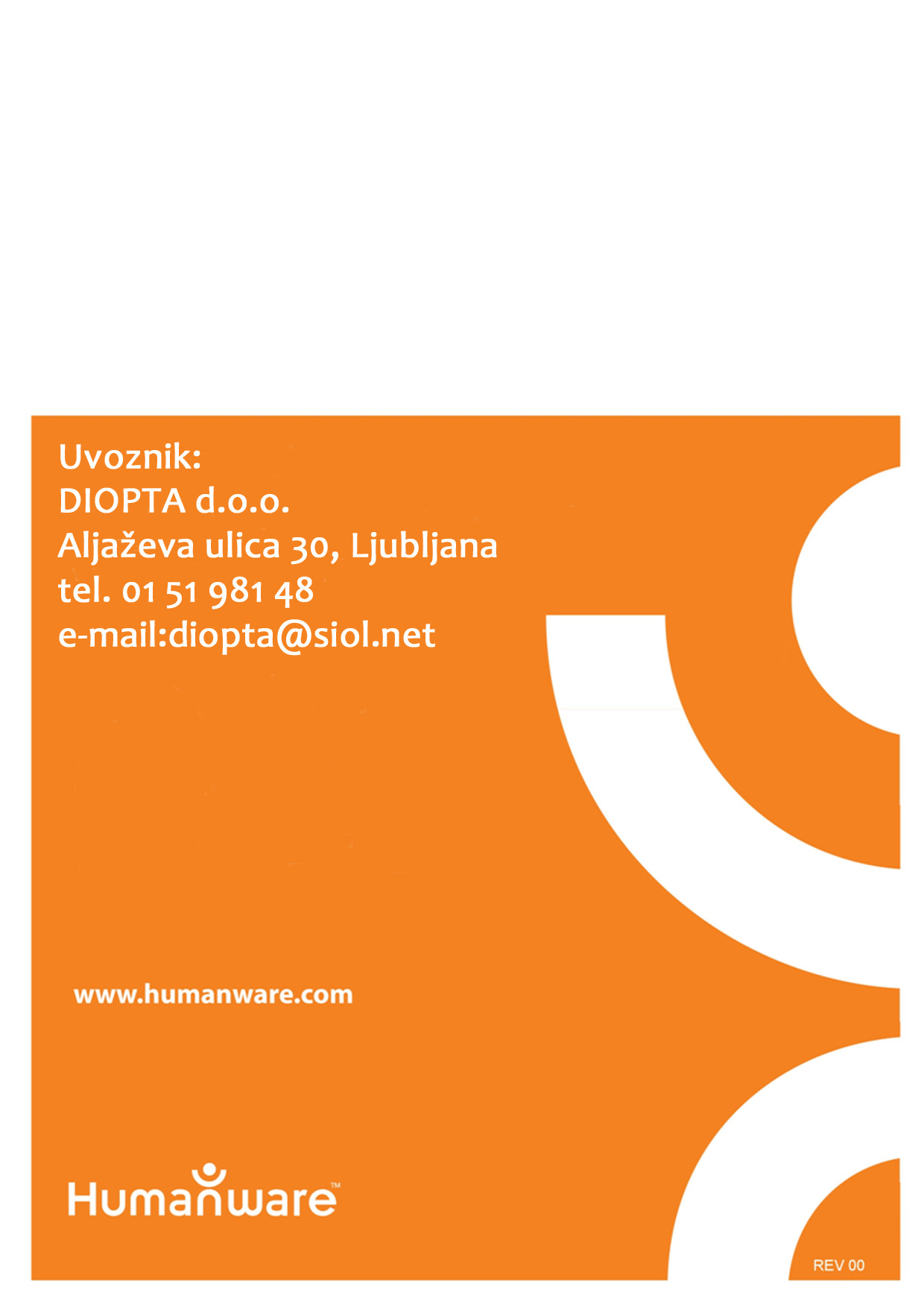 